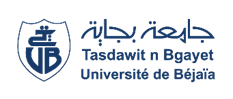 Université Abderrahmane Mira-BejaiaFaculté des Sciences Humaines et SocialesDépartement de Psychologie et orthophoniePLANNING DES EXAMENS DU RATTRAPAGE 2ème  SEMESTRE DE L’ANNEE UNIVERSITAIRE 2022/2023 ModulesDates & JoursHorairesEnseignant (e)s chargé (e)s des modulesGroupesLocauxSources de la philosophieMARDI 30/05/202308H30-10H00M. HADADDE1AMPHI 39Axiologie 2   mercredi31/05/202310H30-12H00M.DJOUDER1AMPHI 39Philosophie IslamiqueJeudi 01/06/202308H30-10H00M. BENIDIRI1AMPHI 39Méthodologie de recherche en philosophie 2Dimanche 04/06/202312H30-14H00M. HADDAD1AMPHI 39Philosophie JuiveLundi05/06/202312H30-14H00M. BOUICH1AMPHI 39Herméneutique à l’Age MédiévalMARDI 06/06/202312H30-14H00M. HADOUCHE1AMPHI 39Théologie IslamiqueMERCREDI07/06/202312H30-14H00M. BARKA1AMPHI 39Logique symboliqueJeudi 08/06/202312H30-14H00M. HAMA1SALLE13